INFORMACION PRESUPUESTARIA POR DEPENDENCIA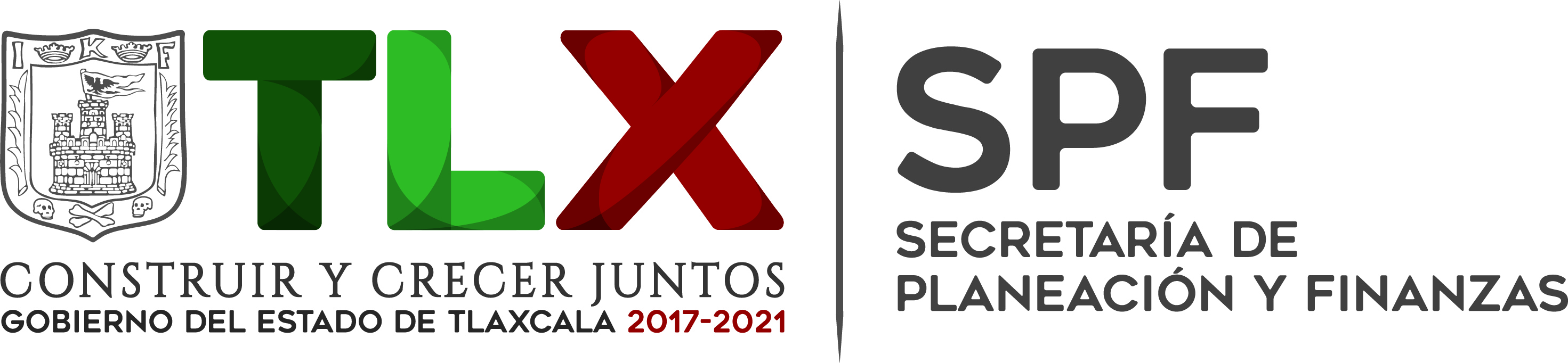 DEPENDENCIA O ENTIDADDEPENDENCIA O ENTIDAD12. SECRETARÍA DE TURISMO12. SECRETARÍA DE TURISMO12. SECRETARÍA DE TURISMO12. SECRETARÍA DE TURISMO12. SECRETARÍA DE TURISMOPARTIDACONCEPTOAPROBADOMODIFICADODEVENGADOPAGADOEJERCIDOPRIMER TRIMESTRESEGUNDO TRIMESTRETERCER TRIMESTRE1000SERVICIOS PERSONALES1131SUELDOS A FUNCIONARIOS745,907.401,009,835.901,009,835.901,009,835.901,009,835.90317,557.80355,665.70336,612.401132SUELDOS AL PERSONAL1,275,628.501,623,567.021,623,567.021,623,567.021,623,567.02490,002.30573,670.36559,894.361133SUELDOS A TRABAJADORES398,778.84463,428.43463,428.43463,428.43463,428.43135,394.56165,182.71162,851.161134SUELDOS INTERINOS37,019.7047,961.6947,961.6947,961.6947,961.6912,339.9013,820.8921,800.901211HONORARIOS ASIMILABLES A SALARIOS185,498.10392,848.07392,848.07392,848.07392,848.07123,714.00138,184.91130,949.161212ADICIONES A LOS HONORARIOS ASIMILABLES A SALARIOS37,271.3437,679.9737,679.9737,679.9737,679.9712,027.7212,638.1513,014.101312PRIMA QUINQUENAL A TRABAJADORES50,213.7052,866.9452,866.9452,866.9452,866.9416,944.0918,258.1317,664.721314ASIGNACIÓN DE QUINQUENIO TRABAJADORES5,916.427,707.777,707.777,707.777,707.771,972.142,011.583,724.051321PRIMA VACACIONAL A FUNCIONARIOS154,154.16102,802.36102,802.36102,802.36102,802.3631,755.8136,637.2534,409.301322PRIMA VACACIONAL AL PERSONAL131,815.2682,619.5182,619.5182,619.5182,619.5124,500.2429,502.6528,616.621323PRIMA VACACIONAL A TRABAJADORES43,244.1023,593.6423,593.6423,593.6423,593.647,097.078,177.948,318.631326GRATIFICACIÓN FIN DE AÑO FUNCIONARIOS428,206.68276,569.71276,569.71276,569.71276,569.7188,210.6292,777.9995,581.101327GRATIFICACIÓN FIN DE AÑO AL PERSONAL366,155.10222,938.06222,938.06222,938.06222,938.0668,056.2675,391.1479,490.661328GRATIFICACIÓN FIN DE AÑO A TRABAJADORES120,122.1063,533.1463,533.1463,533.1463,533.1419,714.1120,711.6923,107.341342COMPENSACIONES AL PERSONAL44,037.00184,037.00184,037.00184,037.00184,037.0014,679.0070,679.0098,679.001431CUOTAS SEGURO DE RETIRO A FUNCIONARIOS342,523.98191,485.11191,485.11191,485.11191,485.1172,102.2559,203.6460,179.221432CUOTAS SEGURO DE RETIRO AL PERSONAL134,934.3081,091.7081,091.7081,091.7081,091.7027,721.3225,842.3227,528.061541AYUDA PARA PASAJES8,150.948,474.398,474.398,474.398,474.392,716.982,716.983,040.431542APOYO CANASTA0.003,150.003,150.003,150.003,150.000.003,150.000.001546DÍAS ECONÓMICOS A TRABAJADORES0.0012,647.9112,647.9112,647.9112,647.9112,647.910.000.001549INCENTIVO AL AHORRO DE LOS FUNCIONARIOS42,552.00321,569.67321,569.67321,569.67321,569.6795,285.89112,654.10113,629.68154AINCENTIVO AL AHORRO DEL PERSONAL36,275.94151,957.58151,957.58151,957.58151,957.5842,390.4853,444.1856,122.92154BINCENTIVO AL AHORRO DE LOS TRABAJADORES10,755.3611,260.5411,260.5411,260.5411,260.543,651.783,651.783,956.98154CINCENTIVO AL AHORRO DE LOS INTERINOS1,098.721,342.881,342.881,342.881,342.88366.24366.24610.40154DANIVERSARIO DÍA DEL TRABAJO0.003,640.003,640.003,640.003,640.000.003,640.000.00154KSERVICIO MÉDICO A FUNCIONARIOS175,617.28175,617.28163,097.87163,097.87163,097.8718,027.4050,724.4694,346.01154LSERVICIO MEDICO AL PERSONAL335,914.85335,914.85285,682.42285,682.42285,682.4285,057.00115,889.5584,735.87154MSERVICIO MÉDICO A TRABAJADORES307,420.75307,420.75289,031.10289,031.10289,031.1080,648.20115,780.1092,602.801551APOYOS A LA CAPACITACIÓN DE LOS SERVIDORES PÚBLICOS6,162.666,407.216,407.216,407.216,407.212,054.222,054.222,298.771591CUOTAS DESPENSA A FUNCIONARIOS104,897.16148,198.88148,198.88148,198.88148,198.8846,620.9652,178.2449,399.681592CUOTAS DESPENSA AL PERSONAL244,760.04306,226.26306,226.26306,226.26306,226.2693,241.92108,010.02104,974.321593CUOTAS DESPENSA A TRABAJADORES158,782.24181,576.23181,576.23181,576.23181,576.2340,793.3487,778.8053,004.091594CUOTAS DESPENSA INTERINOS17,482.8622,641.5022,641.5022,641.5022,641.505,827.626,522.2810,291.601597DESPENSA ESPECIAL DE FIN DE AÑO AL PERSONAL0.0071,133.0671,133.0671,133.0671,133.0624,716.2922,862.9723,553.801598DESPENSA ESPECIAL DE FIN DE AÑO A TRABAJADORES0.0039,740.3339,740.3339,740.3339,740.3313,448.9412,427.0113,864.381599PERCEPCIÓN COMPLEMENTARIA FUNCIONARIOS537,107.331,009,836.061,009,836.061,009,836.061,009,836.06317,558.52355,665.54336,612.00159BOTRAS PERCEPCIONES A FUNCIONARIOS181,500.030.000.000.000.000.000.000.00159FAPORTACIÓN A PENSIONES DE FUNCIONARIOS268,526.52268,526.52181,770.68181,770.68181,770.6857,160.3864,019.9460,590.36159GAPORTACIÓN A PENSIONES DEL PERSONAL459,230.40316,487.06292,243.34292,243.34292,243.3488,201.20103,260.96100,781.18159HAPORTACIÓN A PENSIONES POR TRABAJADORES143,561.88143,561.8883,417.7683,417.7683,417.7624,371.3429,733.1029,313.32159JBONO ANUAL A FUNCIONARIOS299,744.64193,598.99193,598.99193,598.99193,598.9961,747.4664,944.6766,906.86159KBONO ANUAL AL PERSONAL256,307.9476,543.6576,543.6576,543.6576,543.6522,279.0226,100.4128,164.22159LBONO ANUAL A TRABAJADORES84,086.100.000.000.000.000.000.000.00159MBONO ANUAL INTERINOS7,438.144,115.944,115.944,115.944,115.941,169.231,081.571,865.141711ESTÍMULOS POR AÑOS DE SERVICIO0.003,700.003,700.003,700.003,700.000.003,700.000.00TOTAL 1000  SERVICIOS PERSONALES TOTAL 1000  SERVICIOS PERSONALES 8,188,800.468,989,855.448,737,570.278,737,570.278,737,570.272,603,771.513,100,713.173,033,085.592000MATERIALES Y SUMINISTROS2111MATERIALES, ÚTILES Y EQUIPOS MENORES DE OFICINA72,000.0094,081.4069,617.4969,617.4969,617.4912,953.3632,189.5624,474.572121MATERIALES Y ÚTILES DE IMPRESIÓN Y REPRODUCCIÓN22,500.0013,476.998,477.558,477.558,477.55976.990.007,500.562141MATERIALES, ÚTILES Y EQUIPOS MENORES DE TECNOLOGÍAS DE LA INFORMACIÓN Y COMUNICACIONES234,000.00242,000.52163,999.93163,999.93163,999.930.0086,000.5277,999.412151MATERIAL IMPRESO E INFORMACIÓN DIGITAL8,000.008,000.005,860.005,860.005,860.001,885.00900.003,075.002161MATERIAL DE LIMPIEZA31,500.0031,560.0021,052.2821,052.2821,052.280.0010,498.3710,553.912211PRODUCTOS ALIMENTICIOS PARA PERSONAS61,500.0077,764.2064,402.4664,402.4664,402.469,770.0027,494.1927,138.272231UTENSILIOS PARA EL SERVICIO DE ALIMENTACIÓN7,500.006,370.006,370.006,370.006,370.000.000.006,370.002461MATERIAL ELÉCTRICO Y ELECTRÓNICO27,000.0037,121.1235,099.9135,099.9135,099.919,991.1299.0025,009.792491OTROS MATERIALES Y ARTÍCULOS DE CONSTRUCCIÓN Y REPARACIÓN7,500.007,500.007,499.407,499.407,499.400.000.007,499.402611COMBUSTIBLES, LUBRICANTES Y ADITIVOS210,500.00223,900.00198,919.87198,919.87198,919.8719,477.8075,108.62104,333.452711VESTUARIO Y UNIFORMES35,000.0035,000.0026,528.1226,528.1226,528.120.0012,467.3014,060.822911HERRAMIENTAS MENORES1,000.000.000.000.000.000.000.000.002921REFACCIONES Y ACCESORIOS MENORES DE EDIFICIOS10,000.005,000.005,000.005,000.005,000.000.000.005,000.002941REFACCIONES Y ACCESORIOS MENORES DE EQUIPO DE CÓMPUTO Y TECNOLOGÍAS DE LA INFORMACIÓN5,000.003,840.002,840.002,840.002,840.000.000.002,840.002961REFACCIONES Y ACCESORIOS MENORES DE EQUIPO DE TRANSPORTE52,500.00103,700.0097,217.3297,217.3297,217.328,597.2517,867.4870,752.59TOTAL 2000 MATERIALES Y SUMINISTROSTOTAL 2000 MATERIALES Y SUMINISTROS785,500.00889,314.23712,884.33712,884.33712,884.3363,651.52262,625.04386,607.773000SERVICIOS GENERALES3111ENERGÍA ELÉCTRICA126,000.00130,274.05130,274.05130,274.05130,274.0527,242.2046,565.0356,466.823131AGUA84,000.000.000.000.000.000.000.000.003141TELEFONÍA TRADICIONAL244,000.00334,168.38292,604.27292,604.27292,604.2783,746.4083,467.39125,390.483151TELEFONÍA CELULAR19,000.004,000.000.000.000.000.000.000.003171SERVICIOS DE ACCESO DE INTERNET, REDES Y PROCESAMIENTO DE INFORMACIÓN78,000.0056,901.5744,623.8644,623.8644,623.8616,195.8215,244.8413,183.203181SERVICIOS POSTALES Y TELEGRÁFICOS6,000.002,028.071,956.631,956.631,956.630.0028.071,928.563231ARRENDAMIENTO DE MOBILIARIO Y EQUIPO DE ADMINISTRACIÓN, EDUCACIONAL Y RECREATIVO0.0015,312.0015,312.0015,312.0015,312.000.0015,312.000.003251ARRENDAMIENTO DE EQUIPO DE TRANSPORTE86,700.00216,668.00211,031.99211,031.99211,031.9933,524.00149,783.9927,724.003271ARRENDAMIENTO DE ACTIVOS INTANGIBLES16,000.0016,000.000.000.000.000.000.000.003291OTROS ARRENDAMIENTOS168,500.0072,526.0125,288.0025,288.0025,288.000.000.0025,288.003341SERVICIOS DE CAPACITACIÓN31,250.0015,819.250.000.000.000.000.000.003361SERVICIOS DE APOYO ADMINISTRATIVO, TRADUCCIÓN, FOTOCOPIADO E IMPRESIÓN0.002,030.002,030.002,030.002,030.00870.001,160.000.003451SEGURO DE BIENES PATRIMONIALES80,000.0087,831.087,831.087,831.087,831.080.007,831.080.003471FLETES Y MANIOBRAS0.009,000.009,000.009,000.009,000.000.009,000.000.003481COMISIONES POR VENTAS3,000.003,379.691,079.971,079.971,079.97112.97417.21549.793521INSTALACIÓN, REPARACIÓN Y MANTENIMIENTO DE MOBILIARIO Y EQUIPO DE ADMINISTRACIÓN, EDUCACIONAL Y RECREATIVO12,000.0011,000.0011,000.0011,000.0011,000.000.000.0011,000.003551REPARACIÓN Y MANTENIMIENTO DE EQUIPO DE TRANSPORTE155,000.00128,484.7735,708.1735,708.1735,708.172,937.129,407.6023,363.453611DIFUSIÓN POR RADIO, TELEVISIÓN Y OTROS MEDIOS DE MENSAJES SOBRE PROGRAMAS Y ACTIVIDADES GUBERNAMENTALES77,413.4418,300.0013,224.0013,224.0013,224.000.000.0013,224.003621DIFUSIÓN POR RADIO, TELEVISIÓN Y OTROS MEDIOS DE MENSAJES COMERCIALES PARA PROMOVER LA VENTA DE BIENES O SERVICIOS607,000.001,451,201.941,420,818.581,420,818.581,420,818.58110,200.001,186,390.58124,228.003661SERVICIO DE CREACIÓN Y DIFUSIÓN DE CONTENIDO EXCLUSIVAMENTE A TRAVÉS DE INTERNET28,710.0029,870.0029,870.0029,870.0029,870.000.000.0029,870.003711PASAJES AÉREOS100,000.0096,762.0130,419.3330,419.3330,419.330.0030,419.330.003721PASAJES TERRESTRES40,000.0029,154.0012,795.8312,795.8312,795.8310,000.001,154.001,641.833751VIÁTICOS EN EL PAÍS194,400.00547,445.00530,694.48530,694.48530,694.480.00380,669.28150,025.203761VIÁTICOS EN EL EXTRANJERO42,100.0018,500.000.000.000.000.000.000.003811GASTOS DE CEREMONIAL53,220.0033,500.000.000.000.000.000.000.003821GASTOS DE ORDEN SOCIAL Y CULTURAL1,161,341.362,073,469.041,977,725.721,977,725.721,977,725.72528,083.83484,539.00965,102.893841EXPOSICIONES979,332.821,914,435.281,913,055.351,913,055.351,913,055.35622,428.201,258,000.0032,627.153921IMPUESTOS Y DERECHOS27,844.0027,710.647,979.007,979.007,979.005,156.000.002,823.003981IMPUESTOS SOBRE NOMINAS Y OTROS QUE SE DERIVEN DE UNA RELACIÓN LABORAL137,077.00137,077.00122,989.00122,989.00122,989.0025,208.0050,384.0047,397.00TOTAL 3000  SERVICIOS GENERALESTOTAL 3000  SERVICIOS GENERALES4,557,888.627,482,847.786,847,311.316,847,311.316,847,311.311,465,704.543,729,773.401,651,833.374000TRANSFERENCIAS, ASIGNACIONES, SUBSIDIOS Y OTRAS AYUDAS4111ASIGNACIONES PRESUPUESTARIAS AL PODER EJECUTIVO8,047,000.0013,524,889.262,868,845.002,868,845.002,868,845.00464,000.000.002,404,845.00TOTAL 4000 TRANSFERENCIAS, ASIGNACIONES, SUBSIDIOS Y OTRAS AYUDASTOTAL 4000 TRANSFERENCIAS, ASIGNACIONES, SUBSIDIOS Y OTRAS AYUDAS8,047,000.0013,524,889.262,868,845.002,868,845.002,868,845.00464,000.000.002,404,845.005000BIENES MUEBLES E INMUEBLES5191OTROS MOBILIARIOS Y EQUIPOS DE ADMINISTRACIÓN0.008,117.688,117.688,117.688,117.680.008,117.680.00TOTAL 5000 BIENES MUEBLES E INMUEBLES TOTAL 5000 BIENES MUEBLES E INMUEBLES 0.008,117.688,117.688,117.688,117.680.008,117.680.006000INVERSIÓN PÚBLICA6142CONSTRUCCIÓN DE OBRAS DE URBANIZACIÓN PARA LA DOTACIÓN DE SERVICIOS0.000.000.000.000.000.000.000.006143AMPLIACIÓN DE REHABILITACIÓN DE OBRAS DE URBANIZACIÓN7,000,000.0033,778,421.003,333,357.753,333,357.753,333,357.750.000.003,333,357.75TOTAL 6000  INVERSIÓN PÚBLICA TOTAL 6000  INVERSIÓN PÚBLICA 7,000,000.0033,778,421.003,333,357.753,333,357.753,333,357.750.000.003,333,357.75TOTAL SECRETARÍA DE TURISMOTOTAL SECRETARÍA DE TURISMO28,579,189.0864,673,445.3922,508,086.3422,508,086.3422,508,086.344,597,127.577,101,229.2910,809,729.48